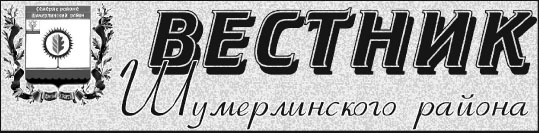  12.11.2021№ 61РАСПОРЯЖЕНИЕАДМИНИСТРАЦИИ ШУМЕРЛИНСКОГО РАЙОНА11.11.2021  № 176-рВ целях реализации Указа Главы Чувашской Республики от 20.06.2020 № 166 "О мерах, направленных на обеспечение санитарно-эпидемиологического благополучия населения на территории Чувашской Республики"1. Внести в распоряжение администрации Шумерлинского района Чувашской Республики от 29.01.2021 № 25-р следующие изменения:1.1. в пункте 1 слова «проведение досуговых, развлекательных, зрелищных, спортивных, культурных, выставочных, просветительских» заменить словами «проведение массовых мероприятий, в том числе досуговых, развлекательных, зрелищных, культурных, физкультурных, спортивных, выставочных, просветительских, рекламных»;1.2. дополнить пунктом 3.1. следующего содержания:«3.1. Отделу организационно-контрольной и кадровой работы администрации Шумерлинского района Чувашской Республики обеспечить вход в здание администрации Шумерлинского района Чувашской Республики при соблюдении следующих условий:1) наличие у граждан (за исключением лиц, не достигших возраста 18 лет) одного из следующих документов:сертификата профилактической прививки против COVID-19 (далее - сертификат о вакцинации COVID-19), полученного с использованием Единого портала государственных и муниципальных услуг (функций) (https://www.gosuslugi.ru) либо в мобильном приложении "Госуслуги СТОП Коронавирус", в электронном или распечатанном виде в формате, позволяющем сканировать сертификат о вакцинации COVID-19 (далее - QR-код сертификата вакцинации COVID-19), либо справки медицинской организации о проведенной профилактической прививке против COVID-19, а также документа, удостоверяющего личность такого гражданина;документа, подтверждающего факт перенесенного в течение последних шести месяцев заболевания COVID-19, в электронном или распечатанном виде и документа, удостоверяющего личность такого гражданина;2) наличие мобильного приложения для сканирования QR-кода сертификата вакцинации COVID-19, установленного на электронном устройстве.1.3. дополнить пунктом 3.2. следующего содержания:«3.2. Допускается проведение официальных мероприятий, организуемых органами местного самоуправления Шумерлинского района Чувашской Республики, при условии соблюдения санитарно-эпидемиологических требований, требований по использованию QR-кодов сертификата вакцинации COVID-19 и иных требований, установленных пунктом 5.1 Указа Главы Чувашской Республики от 20.06.2020 № 166 "О мерах, направленных на обеспечение санитарно-эпидемиологического благополучия населения на территории Чувашской Республики", а также наличия у граждан средств индивидуальной защиты органов дыхания (повязки, маски, респираторы или иные изделия, их заменяющие).".2. Настоящее распоряжение подлежит опубликованию в информационном издании «Вестник Шумерлинского района».Глава администрации Шумерлинского районаЧувашской Республики                                                                                                                                                           Л.Г.РафиновПОСТАНОВЛЕНИЕАДМИНИСТРАЦИИ ШУМЕРЛИНСКОГО РАЙОНА12.11.2021  № 569О проведении открытого аукциона на право заключения договорааренды земельного участкаРуководствуясь ст. ст. 39.11, 39.12 Земельного кодекса Российской Федерации от 25.10.2001 № 136-ФЗ  администрация Шумерлинского района  п о с т а н о в л я е т:        1. Провести открытый по составу участников и по форме подачи предложений о размере ежегодной арендной платы аукцион на право заключения договора аренды земельного участка из земель населенных пунктов, государственная собственность на который не разграничена, с  кадастровым номером   21:23:240217:203   площадью  1823  кв.м,   имеющего    местоположение:   Чувашская    Республика,    Шумерлинский   район, Большеалгашинское сельское поселение, с. Большие Алгаши, ул. Заводская, вид разрешенного использования  - для ведения личного подсобного хозяйства, сроком на 20 (Двадцать) лет.2. Информационное сообщение о проведении открытого аукциона на право заключения договора аренды земельного участка, указанного в пункте 1  настоящего постановления, опубликовать на официальном сайте Российской Федерации www.torgi.gov.ru, на официальном сайте Шумерлинского района, в издании «Вестник Шумерлинского района».3. Настоящее постановление опубликовать в издании «Вестник Шумерлинского района».4.  Комиссии по проведению аукционов по продаже земельных участков и аукционов на право заключения договоров аренды земельных участков определить условия проведения аукциона в соответствии с действующим законодательством.И.о. главы  администрацииШумерлинского  района Чувашской Республики		                                                                                                                 Т.А. КарагановаИЗВЕЩЕНИЕ О ПРОВЕДЕНИИ 20.12.2021 ОТКРЫТОГО АУКЦИОНА НА ПРАВО ЗАКЛЮЧЕНИЯ ДОГОВОРА АРЕНДЫ ЗЕМЕЛЬНОГО УЧАСТКААукцион проводится на основании постановления администрации Шумерлинского  района от  12.11.2021 №569  «О проведении отрытого аукциона на  право  заключения договора аренды земельного участка».Организатор аукциона: Администрация Шумерлинского района Чувашской Республики, юридический  адрес: 429125, Чувашская Республика, Шумерлинский район, д. Шумерля, ул. Энгельса 58Б, фактический адрес: 429122, Чувашская Республика, г. Шумерля, ул. Октябрьская, д. 24, телефон (883536) 2-43-42.Продавцом на аукционе выступает комиссия по проведению аукционов по продаже земельных участков и аукционов на право заключения договоров аренды земельных участков, находящаяся по адресу: 429122, Чувашская Республика, г. Шумерля, ул. Октябрьская, д. 24. Дата, время и место проведения аукциона: 20.12.2021 в 14.00 часов по московскому времени по адресу: Чувашская Республика, г. Шумерля, ул. Октябрьская, д. 24, каб. 14, администрация Шумерлинского района Чувашской Республики. Дата начала приема заявок:          16.11.2021  с 08 час. 00 мин. по московскому времени.Дата окончания приема заявок:   10.12.2021 в 17 час.00 мин.  по московскому времени.Время и место приема заявок на участие в аукционе: по рабочим дням с 08-00 часов до 17-00 часов по московскому времени (обеденный перерыв с 12-00 до 13-00) по адресу: Чувашская Республика, г. Шумерля, ул. Октябрьская, д. 24, каб. 15. Дата, время и место определения участников аукциона:  13.12.2021 в 14.00 часов в администрации Шумерлинского района  по адресу: Чувашская Республика, г. Шумерля, ул. Октябрьская, д. 24, каб. 15. Срок принятия решения об отказе в проведении аукциона - в сроки предусмотренные законодательством.Предмет аукциона: право на заключение договора аренды земельного участка, государственная собственность на который не разграничена.Лот №1 - земельный  участок из земель населенных пунктов, государственная собственность на который не разграничена, с  кадастровым номером  21:23:240217:203   площадью 1823  кв.м,   имеющий    местоположение:   Чувашская    Республика, Шумерлинский   район, Большеалгашинское сельское поселение, с. Большие Алгаши, ул. Заводская, вид разрешенного использования -  для ведения личного подсобного хозяйства.Обременения  (ограничения) использования земельного участка: имеются ограничения прав, предусмотренные статьями 56, 56.1 Земельного кодекса Российской Федерации, срок действия с 19.08.2021, приказ «Об установлении местоположения береговой линии (границ водного объекта), границ водоохранных зон и границ прибрежных полос рек Алгашка, Аря, Ибреска, Соломинка, Турмышка, Черноречка» от 06.07.2021 №514 выдан Минприроды Чувашии.Срок аренды земельного участка – 20 (Двадцать) лет.Начальная цена предмета аукциона - размер ежегодной арендной платы определяется в соответствии с законодательством Российской Федерации об оценочной деятельности  (в соответствии со ст. 39.11 "Земельного кодекса Российской Федерации" от 25.10.2001 № 136-ФЗ), «шаг аукциона» - 3% от начальной цены: № лота	Начальная цена предмета аукциона -- размер ежегодной арендной платы, руб.  	Шаг аукциона, руб.	Размер задатка, руб.1	1200,00	36,00	240,00Задаток для участия в аукционе определяется в размере 20% от начального размера ежегодной арендной платы и перечисляется на расчетный счет 03232643976500001500 в УФК по Чувашской Республике (Администрация Шумерлинского района), ИНН 2118000954, КПП 211801001 Отделение – НБ Чувашская Республика Банка России// г. Чебоксары БИК 019706900, ОКТМО 97650000. Назначение платежа: задаток для участия в аукционе (Лот № 1) и должен быть перечислен не позднее  10.12.2021.Организатор аукциона обязан возвратить задатки лицам, участвовавшим в аукционе, но не победившим в нем, в течение трех рабочих дней со дня подписания протокола о результатах аукциона. ВНИМАНИЕ! Открытый аукцион проводится в соответствии с пунктом 7 статьи 39.18 Земельного кодекса Российской Федерации. Участниками аукциона, проводимого в случае, предусмотренном пунктом 7 статьи 39.18 Земельного кодекса РФ, могут являться только граждане (абзац 2 пункт 10 ст. 39.11 Земельного кодекса РФ). Для участия в аукционе заявители представляют в установленный в извещении о проведении аукциона срок следующие документы:1) заявка на участие в аукционе по установленной в извещении о проведении аукциона форме с указанием банковских реквизитов счета для возврата задатка;2) копии документов, удостоверяющих личность заявителя (для граждан);3) документы, подтверждающие внесение задатка.       В случае подачи заявки представителем претендента предъявляется надлежащим образом оформленная доверенность.Представление документов, подтверждающих внесение задатка, признается заключением соглашения о задатке.Заявитель имеет право отозвать принятую организатором аукциона заявку на участие в аукционе до дня окончания срока приема заявок, уведомив об этом в письменной форме организатора аукциона. Организатор аукциона обязан возвратить заявителю внесенный им задаток в течение трех рабочих дней со дня поступления уведомления об отзыве заявки. В случае отзыва заявки заявителем позднее дня окончания срока приема заявок задаток возвращается в порядке, установленном для участников аукциона.Заявитель не допускается к участию в аукционе в следующих случаях:1) непредставление необходимых для участия в аукционе документов или представление недостоверных сведений;2) непоступление задатка на дату рассмотрения заявок на участие в аукционе;3) подача заявки на участие в аукционе лицом, которое в соответствии с Земельным кодексом и другими федеральными законами не имеет права быть участником конкретного аукциона или не имеет права приобрести земельный участок в аренду;4) наличие сведений о заявителе в реестре недобросовестных участников аукциона.Заявитель, признанный участником аукциона, становится участником аукциона с даты подписания организатором аукциона протокола рассмотрения заявок.В случае если аукцион признан несостоявшимся и только один заявитель признан участником аукциона, администрация Шумерлинского района Чувашской Республики (далее администрация) в течение десяти дней со дня подписания протокола рассмотрения заявок, направляет заявителю три экземпляра подписанного проекта договора аренды. При этом договор аренды земельного участка заключается по начальной цене предмета аукциона по соответствующему лоту. В случае если по окончании срока подачи заявок на участие в аукционе подана только одна заявка на участие в аукционе или не подано ни одной заявки на участие в аукционе, аукцион признается несостоявшимся по соответствующему лоту. Если единственная заявка на участие в аукционе и заявитель, подавший указанную заявку, соответствуют всем требованиям и указанным в извещении о проведении аукциона условиям аукциона, администрация в течение десяти дней со дня рассмотрения указанной заявки направляет заявителю три экземпляра подписанного проекта договора аренды земельного участка. При этом договор аренды земельного участка заключается по начальной цене предмета аукциона, равном начальной цене предмета аукциона.В случае  если в аукционе участвовал только один участник или при проведении аукциона не присутствовал ни один из участников аукциона, либо в случае  если после троекратного объявления предложения о начальной цене предмета аукциона не поступило ни одного предложения о цене предмета аукциона, которое предусматривало бы более высокую цену предмета аукциона, аукцион признается несостоявшимся по соответствующему лоту.Итоги аукциона подводятся в день проведения аукциона – 20.12.2021 в 16.00 час. по московскому времени. Результаты аукциона оформляются протоколом, который составляет организатор аукциона. Протокол о результатах аукциона составляется в двух экземплярах, один из которых передается победителю аукциона, а второй остается у организатора аукциона.Победителем аукциона признается участник аукциона, предложивший размер ежегодной арендной платы за соответствующий земельный участок. Задаток, внесенный лицом, признанным победителем аукциона, задаток, внесенный иным лицом, с которым договор аренды земельного участка заключается в соответствии с пунктом 13, 14 или 20 ст. 39.12 "Земельного кодекса Российской Федерации" от 25.10.2001 № 136-ФЗ, засчитываются в счет арендной платы за него.  Задаток, внесенный  лицом, не заключившим в установленном порядке договора аренды земельного участка вследствие уклонения от заключения указанного договора, не возвращается.Сведения о победителях аукционов, уклонившихся от заключения договора аренды земельного участка, являющегося предметом аукциона, и об иных лицах, с которыми указанные договоры заключаются в соответствии с пунктом 13, 14 или 20 ст. 39.12 ЗК РФ, и которые уклонились от их заключения, включаются в реестр недобросовестных участников аукциона.Администрация направляет победителю аукциона или единственному принявшему участие в аукционе его участнику три экземпляра подписанного проекта договора аренды земельного участка в десятидневный срок со дня составления протокола о результатах аукциона. При этом договор аренды земельного участка заключается по цене, предложенной победителем аукциона, или в случае заключения указанного договора с единственным принявшим участие в аукционе его участником по начальной цене предмета аукциона, равном начальной цене предмета аукциона. Не допускается заключение указанных договоров ранее чем через десять дней со дня размещения информации о результатах аукциона на официальном сайте.Если договор аренды земельного участка, в течение тридцати дней со дня направления победителю аукциона проектов указанных договоров не были им подписаны и представлены в администрацию, организатор аукциона предлагает заключить указанные договоры иному участнику аукциона, который сделал предпоследнее предложение о цене предмета аукциона, по цене, предложенной победителем аукциона.В случае если в течение тридцати дней со дня направления участнику аукциона, который сделал предпоследнее предложение о цене предмета аукциона, проекта договора аренды земельного участка, этот участник не представил в администрацию подписанные им договоры, организатор аукциона вправе объявить о проведении повторного аукциона или распорядиться земельным участком иным образом в соответствии с Земельным кодексом РФ.Подробную информацию о земельном участке, условиях и порядке проведения аукциона, форме заявки, договора аренды можно получить по адресу: Чувашская Республика, г. Шумерля, ул. Октябрьская, д. 24, каб. 15, тел. 8(83536) 2-43-42.    Дата, время и порядок осмотра земельного участка на местности осуществляется с даты начала приема заявок на участие в аукционе до даты окончания срока приема заявок на участие в аукционе в рабочее время по письменному заявлению заинтересованного лица, поданного Организатору аукциона. Такое заявление должно быть подано не позднее, чем за один рабочий день до даты окончания срока приема заявок на участие в аукционе.Проект договора аренды земельного участка размещен на официальном сайте Российской Федерации www.torgi.gov.ru.Форма заявки на участие в аукционе на право аренды земельного участка размещена на официальном сайте www.torgi.gov.ru. Вестник Шумерлинского  района ЧРтир. 500 экзг. Шумерля , ул. Октябрьская - 24                           e-mail: shumer@cap.ru                                           Номер сверстан  в отделе информационного и   правового обеспечения администрации Шумерлинского района ЧР